Nomination Form2024 Dairysafe Food Safety Culture AwardNOMINATION - 2024 DAIRYSAFE Food Safety Culture AwardTHEME: ‘businesses that have made remarkable progress in improving food safety culture’Business OverviewBusiness Name: ABN / ACN:Business Address:	Contact Name:		Contact Email:		Contact Mobile:		How many employees does your business have?What products does your business produce?INTRODUCTIONQUESTION 1QUESTION 2QUESTION 3QUESTION 4QUESTION 5Nominations for the 2024 Dairysafe Food Safety Culture Award close at 5pm, Friday, May 10.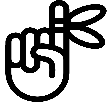 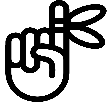 Submit your nomination to: admin@dairy-safe.com.au TERMS AND CONDITIONS:The following terms and conditions apply to the 2024 Dairysafe Food Safety Culture Award. This Award is open to accredited South Australian dairy processors. By submitting a nomination, you are agreeing to these terms and conditions.The person submitting the nomination declares the owner of the business has agreed to this nomination being submitted.Nominations will be accepted where the nominator is the nominee.Nominators can be an individual or a business/organisation.Nomination forms must be accurate and complete – failure to complete the form correctly may disqualify the nominee.Nomination forms must be submitted by 5pm on Friday, 10 May 2024.Nominations must be submitted to the following email address - admin@dairy-safe.com.au The judging decision will be final, and no correspondence will be entered into.By making and signing this nomination below, you agree that if you are a finalist or the award winner, you consent that your name, likeness, image, or video can be used by Dairysafe for publicity or in communications.Dairysafe will collect, store, use, and disclose the information nominators and nominees provide for the purposes of administering this Award in accordance with Dairysafe's privacy policy, privacy laws, and regulations.The $5,000 education, training, and development grant that comes with winning this Award is GST-exempt (educational) and cannot be used for capital or equipment purposes.Signature of nominator: ___________________________________________	Date:        /         /0 – 4950 – 99100+White and flavoured milkCheeseCreamButterIce cream and/or gelatoYoghurt and/or dairy dessertsDairy dipsOther dairy products (list these)The panel of judges is interested in hearing about the remarkable progress your business has made in improving food safety culture. You need to tell your story, and you should include what happened to develop and improve the culture, how you gained small wins, and keep progressing through continual improvement.In your response, please include information about how the culture developed and the mission or strategy your business aims to accomplish. Additionally, describe how your team is engaged and aligned with the objectives of your business, how communication is managed, and how listening tools are utilised. Please also provide information about the working environment, facilities, and resources, as well as how people interact as a team, use initiative, and lead by example. Discuss motivation and trust, as well as how appreciation, acknowledgment, and reward are administered. Finally, please describe how performance is measured, how innovation is encouraged, and the focus on learning and development.Please provide us with a detailed account of the food safety culture journey within your business (‘your story’). There’s more to assist you in telling your story in the Information Pack. Tell us about the vision and mission (or the ‘strategy’) of your business and how these influence, or are influenced by, the food safety culture in your business.Dimension: ‘VISION AND MISSION’ (strategy) communicates your business’s reason for existence and how it translates this into expectations and specific messaging for its stakeholders.Context statement: ‘Organisational leadership sets the tone and direction for its food safety culture. The corporate vision and mission statements need not mention food safety specifically, although its importance should be reflected in company communications. Direction-setting helps establish a good food safety culture because it requires a clear vision, shared and embedded throughout the organization. Investment alignment ensures that the organization is properly resourced for food safety initiatives. A food safety policy statement places its requirements in alignment with the company’s strategic approach. It is essential to utilize effective messaging regarding food safety across the entire organization. Messaging should be clear, consistent and tailored to different stakeholder groups. A messaging framework and its related tools should distribute vital food safety messages throughout the organization. The credibility of an organization’s food safety messaging ultimately is dependent upon the value the organization places on food safety.’ A CULTURE OF FOOD SAFETY A POSITION PAPER FROM THE GLOBAL FOOD SAFETY INITIATIVE (GFSI) V1.0 - 4/11/18 https://mygfsi.com/wp-content/uploads/2019/09/GFSI-Food-Safety-Culture-Full.pdf Key aspects to consider include:Business structure, values & purpose; Setting directions & expectations; Leadership & messagingExplain to us how people are a critical component of the food safety culture at your business. Dimension: ‘People’ in and associated with your business all can impact the business positively or negatively. This will be dependent on the behaviour and activities of everyone associated with your business, from processes on the farm to distribution, as well as consumer habits prior to eating the food, which contributes to the safety of food and potentially decrease or increase the risk of foodborne illness.Context statement: ‘People are the critical component of a food safety culture. Employee behaviour and activities contribute to the safety of food and potentially decrease or increase the risk of foodborne illness. It is important to establish a formal food safety structure with clearly defined individual roles and responsibilities. Major elements of this dimension include everything from educating employees and reinforcing good behaviour to creating proper governance and metrics. The extent to which people are empowered to promote food safety will impact their organization’s ability to adapt, improve and sustain its food safety culture. Good communication ensures that messaging regarding food safety is understood by all within the organization. All leaders must “walk the talk,” and remain consistent in their messaging to ensure that there is the clear understanding that food safety is a journey of continuous improvement.’ A CULTURE OF FOOD SAFETY A POSITION PAPER FROM THE GLOBAL FOOD SAFETY INITIATIVE (GFSI) V1.0 - 4/11/18 https://mygfsi.com/wp-content/uploads/2019/09/GFSI-Food-Safety-Culture-Full.pdf Key aspects to consider include:Stakeholders; Governance; Communication; Learning organisation; Incentives, rewards & recognitionDescribe how decision-making, technology, and resourcing in your business support food safety culture.Dimension: ‘CONSISTENCY’ is the alignment of food safety priorities with requirements on people, technology, resources and processes to ensure the consistent and effective application of a food safety program that reinforces a culture of food safety. Context statement: ‘Consistency refers to ensuring the alignment of food safety priorities, with people, technology, resources and processes, to effectively apply a food safety program and support its culture. Such consistency occurs in a variety of related decisions, actions, and behaviours including accountability and compliance, performance measurement and documentation. Other essential processes where consistency is crucial include direction-setting in alignment with risks, investment alignment and coherent food safety communications. These aspects are explained in the Strategy section.’ A CULTURE OF FOOD SAFETY A POSITION PAPER FROM THE GLOBAL FOOD SAFETY INITIATIVE (GFSI) V1.0 - 4/11/18 https://mygfsi.com/wp-content/uploads/2019/09/GFSI-Food-Safety-Culture-Full.pdf Key aspects to consider include:Accountability; Performance measurement; DocumentationExplain how your business anticipates, prepares, and responds to change.Dimension: ‘ADAPTABILITY’ is the way in which a business responds to changes within the environment in which it operates will both impact, and be impacted by, its food safety culture. Context statement: ‘“Adaptability” refers to the ability of an organisation to adjust to changing influences and conditions. Change may be anticipated or could take the form of an event, such as a product recall or customer issue. In any business with a strong food safety culture, its adaptability is reflected in its skill in anticipating, preparing for, responding and adapting to change. Strong and engaged leadership plays a significant role in how well a business enterprise adapts to change and responds to crisis.’ A CULTURE OF FOOD SAFETY A POSITION PAPER FROM THE GLOBAL FOOD SAFETY INITIATIVE (GFSI) V1.0 - 4/11/18 https://mygfsi.com/wp-content/uploads/2019/09/GFSI-Food-Safety-Culture-Full.pdf Key aspects to consider include:Food safety expectations & current state; Agility; Change, crisis management & problem-solvingExplain how food safety hazards and/or risks are identified by your business.Dimension: ‘HAZARDS & RISK AWARENESS’ differentiates food safety culture from the broader organisational culture. Context statement: ‘Understanding hazards at all organisational levels and functions is essential to establishing an effective food safety culture. This can be accomplished through ongoing education, the use of metrics, rewards, disciplinary actions and recognition, and reinforcing the importance of recognising and controlling food safety hazards.’ A CULTURE OF FOOD SAFETY A POSITION PAPER FROM THE GLOBAL FOOD SAFETY INITIATIVE (GFSI) V1.0 - 4/11/18 https://mygfsi.com/wp-content/uploads/2019/09/GFSI-Food-Safety-Culture-Full.pdf Key aspects to consider include:Foundational risk information & education; Employee engagement; Verify hazard & risk awareness Please tell us how your business would utilise the $5,000 education, training, and development grant if declared the winner of the 2024 Dairysafe Food Safety Culture Award.Please provide any other comments or details you would like the judging panel to consider that support your nomination: